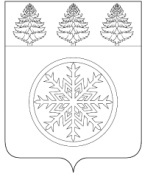 РОССИЙСКАЯ ФЕДЕРАЦИЯИРКУТСКАЯ ОБЛАСТЬД у м аЗиминского городского муниципального образованияРЕШЕНИЕот 10.06.2024					  г. Зима				№ 349О назначении муниципальных выборов депутатов Думы Зиминского городского муниципального образования восьмого созываВ соответствии со статьями 8, 10 Федерального закона от 12.06.2002 № 67-ФЗ «Об основных гарантиях избирательных прав и права на участие в референдуме граждан Российской Федерации», статьями 17, 23 Федерального закона от 06.10.2003 № 131-ФЗ «Об общих принципах организации местного самоуправления в Российской Федерации», статьями 10, 11 Закона Иркутской области от 11.11.2011 № 116-ОЗ «О муниципальных выборах в Иркутской области», статьями 17, 36 Устава Зиминского городского муниципального образования Дума Зиминского городского муниципального образования Р Е Ш И Л А:1.	Назначить муниципальные выборы депутатов Думы Зиминского городского муниципального образования восьмого созыва на 8 сентября 2024 года.2.	Настоящее решение вступает в силу после дня его официального опубликования.3.	Настоящее решение подлежит опубликованию в газете «Сибирский город» и размещению на официальном сайте администрации Зиминского городского муниципального образования в информационно-телекоммуникационной сети «Интернет» не позднее чем через пять дней со дня принятия настоящего решения.4.	Уведомить Избирательную комиссию Иркутской области о назначении муниципальных выборов депутатов Думы Зиминского городского муниципального образования восьмого созыва в течение трех дней со дня принятия настоящего решения.Председатель Думы Зиминского городского муниципального образованияМэр Зиминского городского муниципального образования________________Г.А. Полынцева_____________А.Н. Коновалов